ОЛЕКСАНДРІЙСЬКА РАЙОННА РАДАКІРОВОГРАДСЬКОЇ ОБЛАСТІШОСТА СЕСІЯ ВОСЬМОГО СКЛИКАННЯР І Ш Е Н Н Явід 24 березня 2021 року								№ 102м. ОлександріяПро депутатський запит ТРИМБАЧ Н.П.Відповідно до статей 21 та 22 Закону України «Про статус депутатів місцевих рад», керуючись статтею 43 Закону України «Про місцеве самоврядування в Україні», РАЙОННА РАДА ВИРІШИЛА:1.Підтримати депутатський запит ТРИМБАЧ Н.П. від 24 березня 2021 року до першого заступника голови Олександрійської районної державної адміністрації Кіровоградської області КОВАЛЯ Ю.Л. (додається).2.Направити це рішення Олександрійській районній державній адміністрації Кіровоградської області. 3.Контроль за виконанням цього рішення покласти на постійну комісію районної ради  з питань діяльності ради, депутатської етики, регламенту, законності діяльності рухів, об'єднань громадян та адміністративно-територіального устрою.Голова районної ради							Сергій РАКУТА 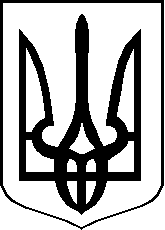 